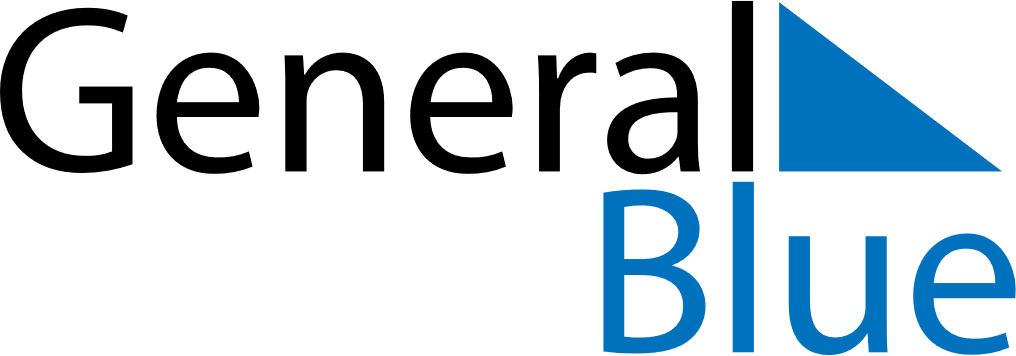 February 2020February 2020February 2020UgandaUgandaSundayMondayTuesdayWednesdayThursdayFridaySaturday12345678910111213141516171819202122Archbishop Janan Luwum Day23242526272829Ash Wednesday